11 сентября в ДК п. Ясногорка был проведён творческий вечер под названием " Играй – гармонь, звени - баян, не утихай – аккордеон!", приуроченный к десятилетию юбилея вокальный группы "Ясногорочка " под руководством П. З. Игнаткина.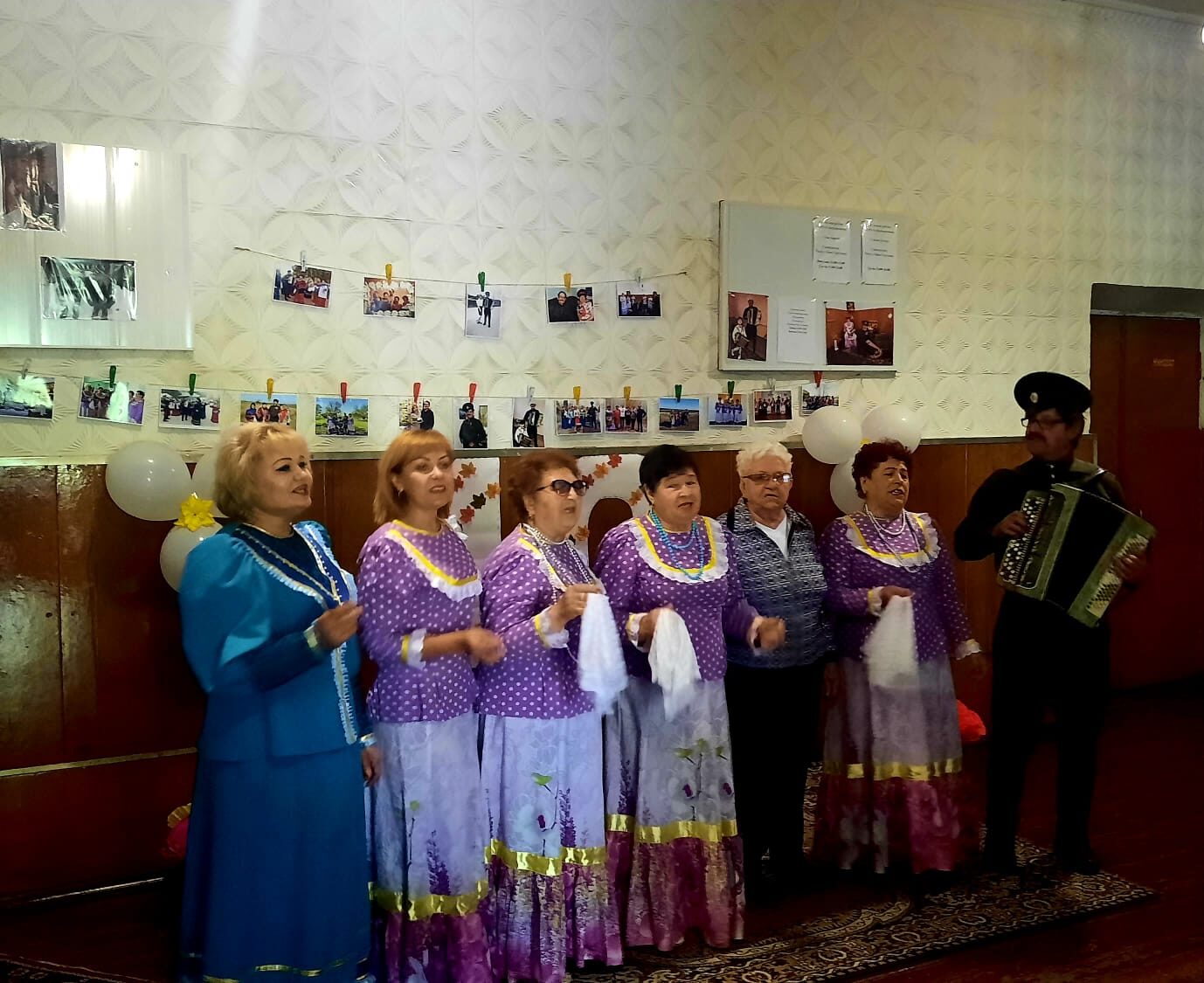 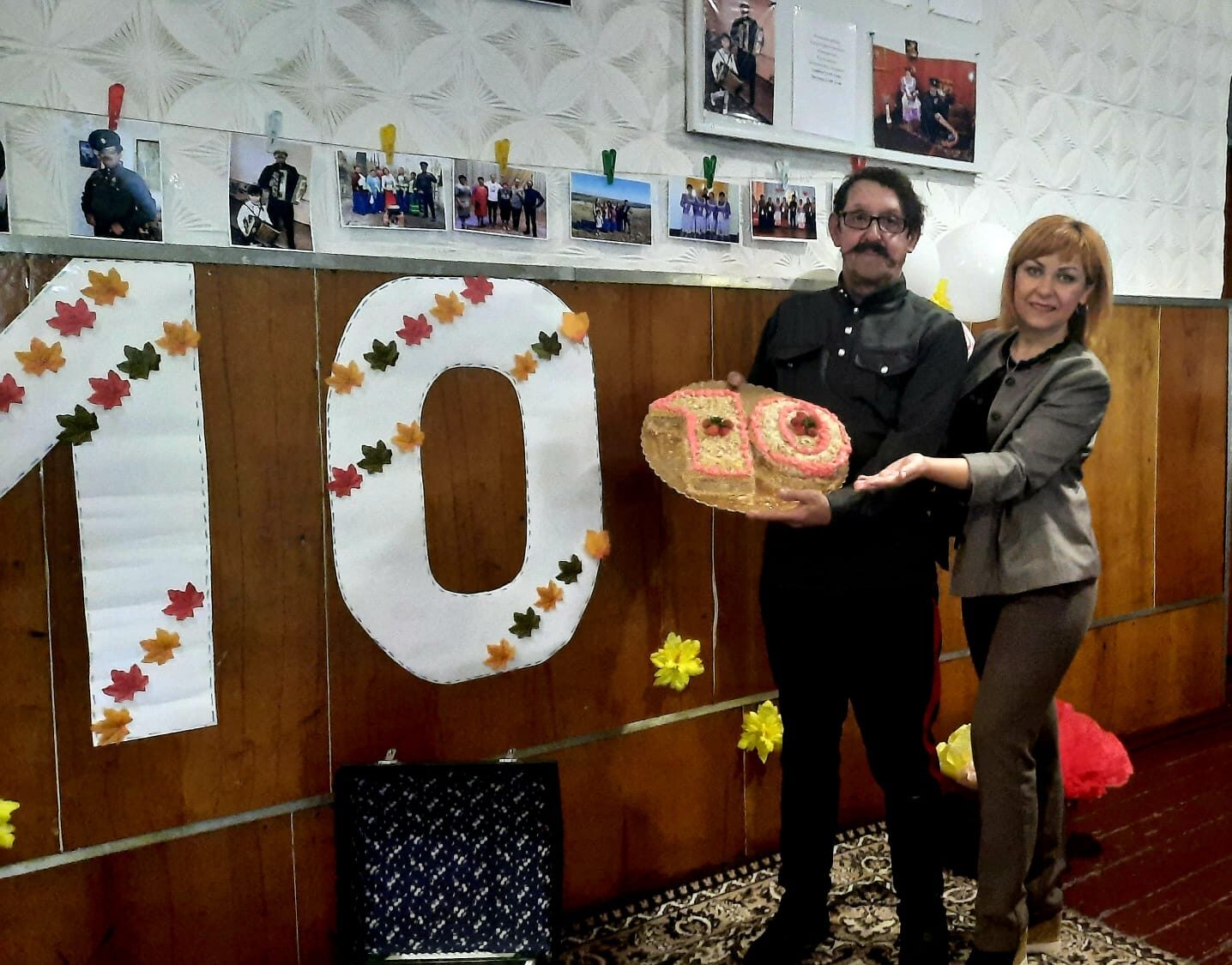 